МІНІСТЕРСТВО ОСВІТИ І НАУКИ УКРАЇНИ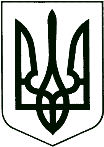 ХАРКІВСЬКИЙ НАЦІОНАЛЬНИЙ ЕКОНОМІЧНИЙУНІВЕРСИТЕТ ІМЕНІ СЕМЕНА КУЗНЕЦЯФАКУЛЬТЕТ КОНСАЛТИНГУ І МІЖНАРОДНОГО БІЗНЕСУРОЗПОРЯДЖЕННЯ21.05.2020                                         м. Харків                                                    № 5Щодо проведення весінньої екзаменаційної сесії під час карантинуПровести весінню екзаменаційну сесію на факультеті консалтингу і міжнародного бізнесу  2019/2020 н.р. в період з 1 по 20 червня 2020 року згідно затверджених графіку навчального процесу та графіку сесії.Дозволити студентам, які, станом на 30.05.2020 р., не накопичили  мінімальний бал "35" за екзаменаційною дисципліною, доздати навчальні матеріали відповідно до технологічної карти безпосередньо до дати проведення консультації за навчальною дисципліною.Графік консультацій з навчальних дисциплін, за якими виникла заборгованість оприлюднити на офіційному сайті кафедри.Студенти які не погоджуються з автоматично виставленою оцінкою мають написати власноруч заяву на ім'я декана (форма додається) та її фотокопію або скановану копію надіслати до 3 червня 2020 р. на електронну адресу kimb_khneu@ukr.net  З моменту отримання такої заяви, попередня екзаменаційна оцінка, сформована на базі поточної успішності (автомат), анулюється та не може бути відновлена навіть у випадку неуспішного складання екзамену.Контроль за виконанням пунктів 2 та 3 покласти на завідуючих кафедрами.Декан факультету                                    Григорій  АЗАРЕНКОВ,Декану факультету консалтингу і міжнародного бізнесу Григорію Азаренковустудента(ки) факультету консалтингу і міжнародного бізнесу  __ курсу, групи № ____,  спеціальності 071 «_____» , ОП «______», ______________________ (ПіБ) навчаюсь за кошти (фізичних осіб або держбюджету)ЗаяваЯ, ____________ відмовляюсь від запропонованих __________ балів за                        (ПіБ)                                                                                                                                                                                                                                                                                                    (прописом)навчальною дисципліною «___________» (якщо не одна, то перелічити дисципліни) та                                                                                                                                      (назва)прошу дозволити мені скласти іспит, згідно з графіком екзаменаційної сесії. Підтверджую забезпеченість стійкого інтернет - зв’язку та наявність відповідної комп’ютерної техніки для виконання завдань  під час  проведення іспиту. Про неможливість, у майбутньому, автоматичного отримання підсумкового результату без складання іспиту за цією навчальною  дисципліною , попереджений.Дата                                                              Підпис